«УТВЕРЖДАЮ»Начальник Учебного управления__________И.В. Горбачёв«___»____________2017 г.ПОЛОЖЕНИЕ О ПРОФЕССИОНАЛЬНОМ ОТКРЫТОМ КОНКУРСЕ «РИСУНОК, КОМПОЗИЦИЯ, ЧЕРЧЕНИЕ»1. Общие положенияНастоящее Положение определяет статус, порядок и условия проведения профессионального открытого конкурса «Рисунок, композиция, черчение».2. Цели конкурсаПопуляризация художественных способностей и начальная профориентация учащихся старших классов в области архитектуры и дизайна.Привлечение художественно-одаренных талантливых молодых людей в Ульяновске и Ульяновской области, способных продолжать обучение в высшей школе.Развитие социальной активности школьников.Популяризация профессии архитектор-дизайнер.3. Учредители и организаторы конкурсаУчредителями конкурса выступают Ульяновский государственный технический университет, Департамент архитектуры и градостроительства Ульяновской области и Ульяновское отделение Союза архитекторов Российской Федерации.Организатор конкурса – подготовительные курсы «Рисунок, композиция, черчение» Центра «АРХдизайн» при ДЮИА в Ульяновском государственном техническом университете.4. Участники конкурсаПриглашаются учащиеся 10-11-х классов общеобразовательных и художественных учреждений Ульяновской области в возрасте от 15 до 25 лет.5. Номинации и время выполнения заданияКонкурсанты могут участвовать выборочно в одной, двух или трёх номинациях:1) рисунок – гипсовая голова с натуры, выполняется 5 часов;2) композиция – рисунок композиции из 9 простых геометрических тел, выполняется 5 часов;3) черчение – чертеж вазы, чертеж детали в трех проекциях и построение аксонометрии, выполняется 4 часа.6. Организация конкурса. Время и место проведения6.1 Конкурс проводится в помещениях строительного факультета УлГТУ:Черчение	– 14.06.2016,  ауд.  № 412в.Композиция	– 17.06.2016,  ауд.  № 412в.Рисунок	– 20.06.2016,  ауд.  № 58сф, № 60сф.6.2 Рисунок и композиция выполняются на листах ватмана формата А2 (594×840), черчение на формате А3 (297×420).Участники используют свою бумагу и инструменты.Для рисунка и композиции потребуются карандаши, ластик, кнопки. Для черчения дополнительно нужны чертежные инструменты.6.4 Каждому участнику для работы предоставляется отдельное рабочее место: по черчению рабочий стол, по композиции рабочий стол и планшет, по рисунку мольберт и планшет. Во время проведения конкурса в аудиториях будет организовано дежурство из членов жюри. Ведущие преподаватели конкурсантов во время работы в аудитории не допускаются.7. Условия участия7.1 Участие в конкурсе бесплатное.7.2 Для участия в конкурсе необходимо отправить заявку (Приложение А).Заявки на участие принимаются на электронный адрес v.t.i@mail.ru до 13.06.2017 г.8. Подведение итогов8.1 Для отбора лучших конкурсных работ и принятия решения о награждении победителей формируется профессиональное жюри.Председатель жюри:Тур В. И., кандидат технических наук, профессор, Заслуженный строитель Ульяновской области.Члены жюри:Кангро С. А., директор Департамента архитектуры и градостроительства Ульяновской области – главный архитектор Ульяновской области;Фролов С. А., председатель Ульяновского отделения Союза архитекторов Российской Федерации, зам. директора ООО «Простор»;Усова В. П., кандидат архитектуры, член Союза архитекторов РФ, доцент кафедры АСП;Туркина Т. И., старший преподаватель кафедры АСП;Андрианова О. С., старший преподаватель кафедры АСП.8.2 Жюри конкурса оценивает каждую работу по следующим критериям: правильность построений; качество графики;целостность, завершенность работы.Работы оцениваются по максимальной бальной системе:рисунок  –  100композиция  –  50черчение  –  50По каждой номинации лучшие работы награждаются дипломами Ульяновского государственного технического университета «Победитель»1-й степени (один);2-й степени (два);3-й степени (три).Данные дипломы дают дополнительно до 5 баллов при поступлении в УлГТУ.8.3 Объявление результатов конкурса и вручение дипломов состоится 26 июня 2017 года в 11:00 в аудитории № 412в. 8.4 Имена победителей и их работы будут размещены на официальном сайте УлГТУ ulstu.ru, а также на сайте курсов «Рисунок, композиция, черчение» http://www.ulstu.ru/main/view/article/178719. Оргкомитет конкурса, контактыУсова Валентина Петровна – председатель оргкомитета, 8 904 183 90 61, v.usova5@mail.ruТуркина Татьяна Ивановна, 8 904 194 6545, v.t.i@mail.ruАндрианова Ольга Сергеевна. 10. Конкурс проходит по адресуУлГТУ, ул. Северный Венец, д.32, 4 корпус (строительный факультет), 4-й этаж, № 57 сф, № 58 сф, № 60 сф, № 412в.Приложение АЗаявка на участиеВ ПРОФЕССИОНАЛЬНОМ ОТКРЫТОМ КОНКУРСЕ«РИСУНОК, КОМПОЗИЦИЯ, ЧЕРЧЕНИЕ»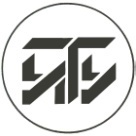 МИНИСТЕРСТВО ОБРАЗОВАНИЯ И НАУКИ РОССИЙСКОЙ ФЕДЕРАЦИИфедеральное государственное бюджетное образовательное учреждение высшего образования«УЛЬЯНОВСКИЙ ГОСУДАРСТВЕННЫЙ ТЕХНИЧЕСКИЙ УНИВЕРСИТЕТ»6.3 Встреча участников, подготовка и размещение в аудиториях9:00.Начало выполнения конкурсных работ9:30.Время выполнения работы по рисунку и композиции5 часовВремя выполнения работы по черчению4 часа1.Фамилия, имя, отчество участника2.Дата рождения3.Учебное заведение (полное название)4.Класс/группа5.Контактный телефон и электронный адрес участников (для оперативной связи и передачи срочных сообщений)6.Номинации (перечислить выбранные номинации).